Директор ОГБОУ СПО «ИАТ»________________В.Г. Семенов«02» апреля 2015 г.Положениеоб областной олимпиаде по математике для студентов СПО технического и социально-экономического профиляЦели и задачи олимпиады; Олимпиада проводится в целях выявления качества подготовки студентов по дисциплине «Математика», углубления знаний и умений, полученных в процессе теоретического обучения, стимулирования творческого роста, повышения престижа образовательных учреждений, выявления наиболее одарённых и талантливых студентов.Основными задачами олимпиады являются:повышение интереса к изучению дисциплины;развитие творческой инициативы;совершенствование навыков самостоятельной работы;повышение ответственности за выполняемую работу.Организация и проведение олимпиады:Олимпиада проводится 24 апреля 2015 года.Организатор олимпиады - Областное государственное бюджетное образовательное учреждение среднего профессионального образования «Иркутский авиационный техникум».В олимпиаде могут участвовать студенты ССУЗов технического и социально-экономического профиля Иркутской области любых специальностей, осваивающие общеобразовательный курс математики. Организацию работы по подготовке и проведению олимпиады осуществляет оргкомитет.В функции оргкомитета входят: разработка и утверждение условий проведения олимпиады, установление сроков проведения олимпиады, разработка заданий и критериев их оценки.Место проведения олимпиады: г. Иркутск, ул. Ленина, д. 5 «а», Областное государственное бюджетное образовательное учреждение среднего профессионального образования «Иркутский авиационный техникум» (ОГБОУ СПО «ИАТ»).Заявки от  участников, заполненные договора и акты приема-сдачи услуг (без номеров) принимаются до 20.04.2015 г. по электронной почте: sirovaya@irkat.ru  или по факсу: (83952)343895Организационный взнос (оплата за организацию участия в олимпиаде) для каждого участника составляет 200 (Двести) рублей и  должен быть перечислен на расчетный счет ОБГОУ СПО «ИАТ» в соответствии с указанными ниже реквизитами:Полное наименование: Областное государственное бюджетное образовательное учреждение среднего профессионального образования «Иркутский авиационный техникум»Сокращенное наименование: ОГБОУ СПО «ИАТ»Адрес: 664025, г. Иркутск, ул Ленина, д. 5 «а» Тел/факс 34-38-95(приемная), 24-04-65 (главный бухгалтер), 20-30-71 (бухгалтерия)ИНН 3808015469 КПП 380801001МИНФИН ИРКУТСКОЙ ОБЛАСТИ (ОГБОУ СПО «ИАТ», л/сч 80702030195)р/сч 40601810500003000002 Банк Иркутское отделение г. Иркутск БИК 042520001Допускается внесение оплаты в кассу ОГБОУ СПО «ИАТ» при регистрации участников в день олимпиады, до 10-00. Руководитель команды от учебного заведения входит в состав жюри.Подведение итогов олимпиады:Итоги олимпиады подводит жюри, в состав которого входят представители от учебных заведений.Победители олимпиады определяются по лучшим показателям (баллам) выполнения заданий и награждаются грамотой и ценными подарками.За участие в олимпиаде вручается диплом учебному заведению. Примерные  задания и критерии оценки (Приложение 1)Контактная информация:Председатель оргкомитета – Сыровая Ирина Семеновна89025660479Главный бухгалтер (по финансовым вопросам) – Волошенко Галина Михайловна (8-3952) 24-04-65Приложение 1Областная олимпиада по математике (1курс, 2015 год)Примерный  вариантРешить иррациональное уравнение (4 балла) = 5 – 2. Построить график по точкам (5 баллов)А(7; 1),  В(8;1),  С(9; 2),  Д(9; 3),  Е(9; 4), F(11; 5),   К(12; 5),  L(13; 2).По графику определить:а) Область определения;б) Область значений;в) Наибольшее и наименьшее значение функции;г) Точки пересечения с осью ОХ.3. Решить систему уравнений: (4  балла)4. Упростить выражение: (4  балла)5.  Записать  число  31, пользуясь  знаками действий и  шестью  тройками        (1 балл)6.  Разделить  выделенную  фигуру  на  4  равные  по площади и форме  части.    Линии не должны пересекать диагонали квадратиков  (2 балла)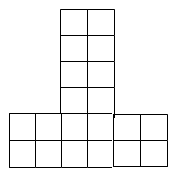 Приложение 1 (окончание)Областная олимпиада по математике (1 курс) 2015  годКритерии оценки:Решить иррациональное уравнение (4 балла):Первый  раз возведение обеих частей уравнения и приведение подобных -1 балл;Второй  раз возведение обеих частей уравнения и приведение подобных -1 балл;Решение уравнения- 1 балл;Проверка или ОДЗ – 1 балл.Построить график по точкам (5 баллов):Построение графика по точкам – 1 балл;Определение  области  определения  функции – 1 балл;Определение  области  значения  функции – 1 балл;Нахождение наибольшего  и наименьшего значений функции – 1 балл;Нахождение  точки пересечения с осью ОХ – 1 балл.Решить систему уравнений(4  балла):Приведение логарифмического  уравнения  к алгебраическому виду  – 1 балл;Приведение показательного уравнения к алгебраическому виду  -       1 балл;Решение полученной системы уравнений – 1 балл; Проверка или ОДЗ – 1 балл.Упростить выражение  (4  балла):Тригонометрические формулы – 2 балла; Подстановка формулы – 1 балл; Преобразование выражения – 1 балл.Записать число  (1 балл).Разделить фигуру (2 балла).Всего:  20 баллов.